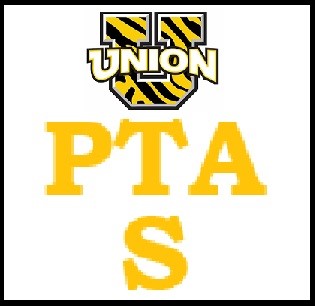 UTS PTA General Meeting 2/8/23Call to Order 7:34 pmAll things Field Day!Date Friday, June 2nd with Raindate the following Tuesday , June 6th for ES/MSPre K will have FD on 6/1With enough parent volunteers there will be a Field Day at both schools. Will take place after lunch for 2 hours; we will confirm times with Mrs Foote and Mrs PevorousPlan is to have two teams that encompass the whole school (eg Gold Team vs Black Team). Each class/homeroom in each grade will be divided with kids on either Gold or Black. We will work with the teachers on how to best divide the kids in their classes.Goal is to keep groups of 15-16 kids at each stationTo be determined: times and rotation of groups through events.Will need 2 parent volunteers per event/stationDiscussed possibility of PTA purchasing t shirts for all kids. May be cost prohibitive; multiple parents to look into different options for us. Though Pre K will do their own day we will include them in t shirts (if purchased).  Pinnies are also a possibility.Game ideas: tug o’ war, balloon toss, sponge bucket relay, potato sack race, foot golf, pool noodle tag, bean bag tossWill reach out to Kona Ice and would have that treat as the last station for both ES and MSLots of parents have offered to help already- thank you!  We welcome help from any interested parents keeping in mind that any volunteers must be a paid member of the 2022-2023 UTS PTAChocolate Fundraiser runs 2/12-24. Was a fantastic fundraiser last year and we are hoping to make it even better this year!Help clean out the shed! April 1st time TBDMay Yard Sale! Date will be 5/20; more info to followMeeting adjourned 8:55pmAttendanceSarah DanielloHilary KokoszkaSean ZenobiaBeata DzirvainecFlavia De AbreuCaitlin PiontekJessica BraidoTrish Mc NallyKaren PeistJen PumaTaylor MeinbresseKeri BarcusTraci SchultzStephanie GjevukajCaryn McKayLauren ClarkKelly FlynnBrielle GomezLisa Schmidt